MFL Long Term Spanish Plan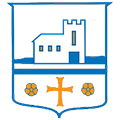 Year 5All children will achieve these objectives                          Most children will achieve these objectiveTermTopicTopic ObjectivesNational CurriculumLinks to previous topicsAutumn1All About MeDemonstrate their prior learning from previous units. Say a simple sentence in the future tense.Present information about themselves with supportLink two sentences with a conjunction.Explain how job names are different according to the person’s gender.Substitute vocabulary to change a sentenceOrally make a short personal presentation, including opinions and future aspirationsSpell out words using the correct letter names.read carefully and show understanding of words, phrases and simple sentences containing familiar and unfamiliar language.speak in sentences, using familiar vocabulary, phrases and basic language structures;engage in conversations; ask and answer questions; express opinions present ideas and information orally to range of audiences;Understand basic grammar about near future tense.Year 3- meet and greet.Year 3- The people around me.Year 4 – Free timeAutumn2The Way We LookName some parts of the body and facial features.Give a simple description of their eyes and hair.Make simple statements using the 3rd person.Match emotions/health words with their pictures.make questions and answers using the 3rd person;extend a description using adjectives and conjunctions;Name facial features.Make nouns/adjectives ‘agree’ according to their gender and number.Say how they are feeling.listen attentively to spoken language and show understanding by joining in and responding;speak in sentences, using familiar vocabulary, phrases and basic language structures.Understand basic grammar appropriate to the language being studied,; key features and patterns of the language; how to apply these,.Year 3 – my bodyYear 4 – lets goYear 5- All about meSpring1Eating OutName a range of food items and drinks.Express their opinion about food using ‘Me gusta/ No me gusta’.Make/write simple statements using a modelled sentenceTake part in a roleplay using support. Interpret a chart written in Spanish.Write words, phrases and sentences from memory with support.Make nouns/adjectives ‘agree’ according to their gender and number.Use ‘Me gusta/Me gustan’ accurately with singular and plural nouns.Ask/answer at what time a restaurant opens and closes on a particular day.engage in conversations; ask and answer questions; express opinions and respond to those of others; seek clarification and help;read carefully and show understanding of words, phrases and simple writing;write phrases from memory, and adapt these to create new sentences, to express ideas clearly;speak in sentences, using familiar vocabulary, phrases and basic language structures.Understand basic grammar appropriate to the language being studied, including; how to apply these, for instance, to build sentences; and how these differ from or are similar to English.Year 3- time to eatYear 4 – shoppingYear 5- The way we lookSpring2My WorldUse first person possessive adjectives confidently and recognise that third person is different.Introduce family members.Join in traditional songs and rhymes.Say what sort of home they live in and name items inside.Give opinions about a named animal.Construct a simple sentence about a variety of topics.Differentiate between first- and third-person possessive adjectives and verbsDescribe their home by size and say where items can be found. Give a variety of opinions.Join two clauses appropriately with ‘y’ or ‘pero’.Use a bilingual dictionary to translate unknown Spanish wordsexplore the patterns and sounds of language through songs and rhymes and link the spelling, sound and meaning of words.Understand basic grammar appropriate to the language being studied.describe people, places, things and actions orally and in writing;present ideas and information orally to a range of audiences;broaden their vocabulary and develop their ability to understand new words that are introduced into familiar written material, including through using a dictionary;Year 3- the people around me.Year 4- My TownYear 5 – the way we lookSummer1In The Classroomlisten and respond to topic vocabulary.Answer questions orally using the topic vocabulary.Take part in a conversation with a partner with support. Identify 2D shapes in Spanish.Answer questions in writing using the topic vocabulary.Use the appropriate prepositional language to describe where objects are.Express their opinions about school subjects.Make sentences to say how many sides a shape has.Understand basic grammar appropriate to the language being studied, including (where relevant): conjugation of high-frequency verbs; how to apply these, for instance, to build sentences.read carefully and show understanding of words, phrases and simple writing.speak in sentences, using familiar vocabulary, phrases and basic language structures.engage in conversations; ask and answer questions.Year 3 – about schoolSummer2Our Pastidentify four-digit numbers in written form. Say three-digit numbers. Recognise the date when listening to it. Match a few conjugations of the verb ‘to have’ to its subject. Say numbers up to four digits. Use numbers in a variety of sentences. Remember some key events of Spanish history. Say and write some conjugations of the verb ‘to have’ and use them in a sentence. Say when and where they were born.broaden their vocabulary and develop their ability to understand new words that are introduced into familiar written material, Understand basic grammar appropriate to the language being studied, including (where relevant): the conjugation of high-frequency verbs, ; and how these differ from or are similar to EnglishSpeak in sentences, using familiar vocabulary, phrases and basic language structures Year 3- Tell me whenYear 4 – the wider worldYear 5 – my world